    ?АРАР                                                                                РЕШЕНИЕ2 октябрь  2019 й.                            № 5                          2 октября  2019 г.Об избрании главы сельского поселения Ишмурзинский сельсовет муниципального района Баймакский районРеспублики БашкортостанВ соответствии с частью 2 статьи 36 Федерального закона «Об общих принципах организации местного самоуправления в Российской Федерации», статьей 12 Закона Республики Башкортостан «О местном самоуправлении в Республике Башкортостан», частью 2 статьи 19 Устава сельского поселения Ишмурзинский сельсовет муниципального района Баймакский район Республики Башкортостан и частью 2 статьи 6 Регламента Совета сельского поселения Ишмурзинский сельсовет муниципального района Баймакский район Республики Башкортостан Совет сельского поселения Ишмурзинский сельсовет муниципального района Баймакский район Республики Башкортостан решил:избрать  Кашкарова Загита Мавлетдиновича, депутата от избирательногоокруга №4, главой сельского поселения Ишмурзинский сельсовет муниципального района Баймакский район Республики БашкортостанПредседательствующий на заседанииСовета сельского поселения Ишмурзинский сельсоветмуниципального района Баймакский районРеспублики Башкортостан                                           Э.А. ИшмурзинаБАШ?ОРТОСТАН РЕСПУБЛИКА№ЫБАЙМА? РАЙОНЫМУНИЦИПАЛЬ РАЙОНЫНЫ*ИШМЫР:А  АУЫЛ  СОВЕТЫАУЫЛ БИЛ»М»№ЕСОВЕТЫ453655, Байма7 районы, Ишмыр6а  ауылы, C.Игишев урамы,28Тел. 8(34751) 4-26-38ishmur-sp@yandex.ru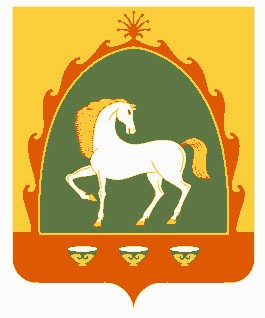 РЕСПУБЛИКА БАШКОРТОСТАНСОВЕТСЕЛЬСКОГО ПОСЕЛЕНИЯИШМУРЗИНСКИЙ  СЕЛЬСОВЕТМУНИЦИПАЛЬНОГО РАЙОНАБАЙМАКСКИЙ РАЙОН453655 , Баймакский  район,с.Ишмурзино, ул.С.Игишева,28Тел. 8(34751) 4-26-38ishmur-sp@yandex.ruИНН 0254010235    КПП 025401001     ОГРН 1060254005680ИНН 0254010235    КПП 025401001     ОГРН 1060254005680ИНН 0254010235    КПП 025401001     ОГРН 1060254005680